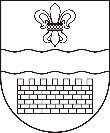 DAUGAVPILS PILSĒTAS DOME DAUGAVPILS PILSĒTAS BĒRNU UN JAUNIEŠU CENTRS „JAUNĪBA”Reģ. Nr. 90009737220,Tautas  iela 7, Daugavpils, LV-5417, tālr. 65435787, fakss 65435657e-pasts: jauniba@inbox.lv, mājas lapa www.jauniba.lv                                              Iekšējie noteikumi                              	Apstiprinātsar BJC “Jaunība” direktores                                                                       		2021.gada 6.09.rīkojumu 88-pVecāku un citu personu uzturēšanās kārtībaDaugavpils pilsētas Bērnu un jauniešu centrā “Jaunība”                                                                                       Izdoti saskaņā ar Ministru kabineta 24.11.2009. Nr.1338“Kārtība, kādā nodrošināma izglītojamo drošība izglītībasIestādēs un to organizētajos pasakumos”3.10 punktu un ministru kabineta 09.06.2020. noteikumiem nr.360 “Epidemioloģiskās drošības pasākumiCovid-19 infekcijas izplatības ierobežošanai”Vispārīgie jautājumi1. Noteikumi nosaka kartību, kādā Daugavpils pilsētas Bērnu un jauniešu centrā “Jaunība” (turpmāk – BJC “Jaunība”) uzturas audzēkņu vecāki vai personas, kas realizē audzēkņa aizgādību vai viņu pilnvarotās personas (turpmāk – Vecāki) un citas BJC “Jaunība” darbībā neiesaistītas personas (turpmāk –Apmeklētāji).2. Noteikumu mērķis ir nodrošināt audzēkņu drošību un BJC “Jaunība” netraucētu darbību.Vecāku uzturēšanās BJC “Jaunība”3. Vecāks audzēkni pavada uz/no nodarbībām un pasākumiem līdz ieejai vai citai norādītai vietai BJC “Jaunība” un drīkst sagaidīt pie ieejas.4. Pirmsskolas vecuma audzēkni atļauts pavadīt, pārģērbt un sagaidīt interešu izglītības skolotāja (turpmāk – skolotājs) norādītajā vietā, kura saskaņota ar BJC “Jaunība” atbildīgo personu, ievērojot distancēšanos.5. Uzturēties telpās var tikai pirmskolas vecuma vecāki ar sadarbspējīgu vakcinācijas vai pārslimošanas sertifikātu.6. Bērnus ar speciālām vajadzībām drīkst pavadīt pavadošā persona BJC “Jaunība” telpās un filiālēs lietojot aizsargmasku.7. Ienākot BJC “Jaunība” telpās obligāti  jādezinficē rokas.8. Vecākiem uzturoties telpās obligāti jālieto mutes un deguna aizsegi un jāievēro distancēšanās.9. Vecāku tikšanās ar skolotājiem atļauta tikai noteiktajā laikā pēc vienošanās. Saziņai ar skolotāju vecāki izmanto e-pastu vai tālruni.10. Nepieciešamības gadījumā (apmeklētāju pieņemšana, iesniegumu iesniegšana, konsultācija utml.) vecāki var apmeklēt BJC “Jaunība” telpas, lietojot aizsargmasku. 11. Visu nepieciešamo informāciju vecāki saņem pie dežuranta. BJC “Jaunība” dežurants vai administrācija var pieprasīt uzrādīt personu apliecinošu dokumentu un sadarspējīgu vakcinācijas vai pārslimošanas sertifikātu.Apmeklētāju uzturēšanās kārtība12. Apmeklētāji, pakalpojumu sniedzēji drīkst ienākt BJC “Jaunība” pēc saskaņošanas ar dežurantu.13.Apmeklētājiem , ienākot BJC “Jaunība” telpās jāinformē dežurants par ierašanās iemeslu.14.Ar BJC “Jaunība” administrāciju  saskaņotu pasākumu dalībnieki un apmeklētāji uzturas tikai tiem norādītajās telpās, ievērojot epidemioloģiskās drošības prasības.Aizliegumi un atbildība par noteikumu neievērošanu15.Ienākot un uzturoties BJC “Jaunība” Vecākiem un Apmeklētājiem ir jāievēro BJC “Jaunība” Iekšējās kārtības noteikumi, noteikumi mācību procesa organizēšanai, nodrošinot Covid-19 infekcijas izplatības ierobežošanu un jārespektē BJC “Jaunība” darbinieku aizrādījumi, audzēkņu, citu vecāku un apmeklētāju tiesības.16. Vecāki un Apmeklētāji nav tiesīgi traucēt un darba procesa norisi BJC “Jaunība” un jebkādā veidā apdraudēt audzēkņu vai BJC “Jaunība” darbinieku drošību.17. Aizliegts BJC ‘Jaunība” telpās ienākt un uzturēties:     17.1. ja ir elpceļu infekcijas pazīmes     17.2. alkohola vai citu apreibinošo vielu ietekmē.18. Bez BJC “Jaunība” administrācijas atļaujas izplatīt jebkādu literatūru, materiālus vai citu preci, kā arī izvietot afišas un veikt aģitāciju.19.Bez skolotāja vai vecāku klātbūtnes risināt problēmas ar audzēkņiem.20. Ikviena persona, kura neievēro šos noteikumus, tiek izraidīta ārpus BJC ‘Jaunība” telpās (nepieciešamības gadījumā tiek izsaukta Daugavpils pašvaldības policija).Noslēguma jautājumi21. Noteikumi stājas spēkā ar 2021.gada 1.septembri.22. BJC “Jaunība” skolotāji informē audzēkņu vecākus par šiem noteikumiem.23. BJC “Jaunība” dežurantus, filiāļu vadītājus un pakalpojumu sniedzējus ar noteikumiem iepazīstina direktores vietniece saimniecības darbā.Direktore                                                                   Aina Jansone